BUFFER ISSUE RESOLUTION DOCUMENT (BIRD)BIRD NUMBER: 	198.ISSUE TITLE:   		Keyword Additions for On-Die PDN (Power Distribution Network) ModelingREQUESTOR:     	Kazuki Murata; Sony LSI Design Inc.;			Miyoko Goto; Ricoh Co., Ltd.;Kazuyuki Sakata; Renesas Electronics Corporation;Kazunori Yamada; Renesas Electronics Corporation;Kouji Ichikawa; Denso Corporation;Atsushi Tomishima; Toshiba Electronic Devices & Storage Corporation;Takashi Hasegawa; Sony LSI Design Inc.;Koichi Seko, Panasonic Industrial Devices Systems and Technology Co., Ltd.;Toshiki Kanamoto; Hirosaki UniversityMegumi Ono; Socionext Inc.DATE SUBMITTED:	March 11, 2019DATE REVISED:	April 3, 2020, June 23, 2020DATE ACCEPTED:	DEFINITION OF THE ISSUE:To resolve the power-supply noise issue, especially high frequency range, an on-die decoupling capacitor should be taken into account in the simulation.  With current IBIS versions, an on-die decoupling capacitance PDN model can be defined by using the keyword [Series Pin Mapping] and “Model_type Series”. However, this method seems not to be widely recognized, because the keyword [Series Pin Mapping] and “Model_type Series” don’t remind one of descriptions of the on-die decoupling capacitance PDN Model.  To ease usage of an on-die decoupling capacitance PDN model in the IBIS model, this BIRD proposes to add the new keywords [PDN Domain], [End PDN Domain], [PDN Model], and [End PDN Model] for an on-die decoupling capacitance PDN model. SOLUTION REQUIREMENTS:The IBIS specification must meet these requirements:Table 1: Solution RequirementsSUMMARY OF PROPOSED CHANGES:For review purposes, the proposed changes are summarized as follows:Table 2: IBIS Keywords, Sub-parameters,  AMI Reserved_Parameters, and AMI functions  AffectedPROPOSED CHANGES:All page numbers refer to the PDF version of IBIS Version 7.0.In IBIS version 7.0, insert the [PDN Domain], [End PDN Domain], [PDN Model] and [End PDN Model] keywords after [End Interconnect Model Group] keyword on page 37.Keyword:	[PDN Domain]Required:	NoDescription:	Marks the beginning of a PDN Domain description that is used to specify two Pad_Rail terminals connected by an on-die decoupling capacitance PDN model.  Sub-Params:	Bus_label, Signal_name Usage Rules:	[PDN Domain] has a single argument, which is the name of the associated PDN Domain. The length of the PDN Domain name shall not exceed 40 characters. Blank characters are not allowed. The [PDN Domain]/[End PDN Domain] keyword pair is hierarchically scoped by the [Component] keyword.  [Component] may contain zero or more [PDN Domain] keywords (each identified by a unique name). Each [PDN Domain] keyword shall contain one or more [PDN Model] keywords and two sub-parameters consisting of two Bus_labels, two Signal_names, or one Bus_label and one Signal_name.  See the [PDN Model] keyword section for a description of the content of each PDN Model.Bus_label rules:The Bus_label sub-parameter is followed by the name of a bus_label declared in the [Pin], [Pin Mapping], [Bus Label], or [Die Supply Pads] section of the .ibs file.  If there are two or more die pads associated with the bus_label, the die pads shall be considered as shorted only when a PDN Model in the PDN Domain is enabled.Signal_name rules:The Signal_name sub-parameter is followed by the name of a signal_name declared in the [Pin] section of the .ibs file.  Only a signal_name associated with POWER or GND can be used.  If there are two or more die pads associated with the signal_name, the die pads shall be considered as shorted.  In addition, if there are two or more die pads associated with the signal_name and the signal_name is associated with two or more bus_labels, the die pads shall be considered as shorted only when a PDN Model in the PDN Domain is enabled.A bus_label and a signal_name may appear on more than one entry under different [PDN Domain] keywords.  This allows for multiple unique on-die decoupling capacitance PDN models to be placed between any arbitrary Pad_Rail pair combinations.  It is not permitted to include the same pin in both terminals in a PDN Domain to avoid shorting the two terminals.Note that it is allowed for two or more PDN Domains to be placed between the same two terminals.  In this case, all PDN Domains are connected in parallel in a simulation.  However, only one PDN Model from a PDN Domain is used, even though multiple PDN Models can be defined within one [PDN Domain]/[End PDN Domain] keyword section.Note that it is possible to have a bus_label or signal_name listed under the [PDN Domain] keyword that does not have a path to the buffer rail terminals.  In this case, the on-die decoupling capacitance PDN models can be used for power integrity (PI) analysis such as core power.Example:|| PDN 1[PDN Domain] PDN_XBus_label    VCC1    | assume the bus_label VCC1 includes B1 and B2 pinsSignal_name  VSS     | assume the signal_name VSS includes C1 pin[PDN Model] PDN_model_A…[End PDN Model][End PDN Domain]| PDN 2[PDN Domain] PDN_YSignal_name  VCC2    | assume the signal_name VCC2 includes A1, B1, and B2 pinsSignal_name  VSSA    | assume the signal_name VSSA includes C2 pin[PDN Model] PDN_model_B…[End PDN Model]|| Note: Bus_label VCC1 and Signal_name VCC2 shall not be defined as terminals| under the same PDN Domain, because B1 and B2 pins are associated with| both terminals and the terminals are shorted.|| Note: Even though A1, B1 and B2 pins are associated with two| bus_labels VCC1 and VCC2, these pins are considered as shorted at the die| pads in a simulation when the PDN Model under PDN_Y is enabled.|| Note: Even though PDN_Y and PDN_X have different power terminal names VCC1| and VCC2, PDN Models in these PDN Domains are shorted together at die power| pads when the PDN Models under PDN_X and PDN_Y are both enabled.| This is because the power terminal of PDN_Y is signal_name VCC2 associated| with bus_label VCC1.|| Figure: PDN_X and PDN_Y||  pin(signal_name)  pad(bus_label)|  A1(VCC2) ---------(VCC2)---------+|                                   | shorted by PDN_model in PDN_Y|  B1(VCC2) ---------(VCC1)+--------+|                          |        | shorted by PDN_models in PDN_X and PDN_Y|  B2(VCC2) ---------(VCC1)+--------+|                          |        ||                        PDN_X    PDN_Y|                          |        ||  C1(VSS)  ---------(VSS) +        ||                                   ||  C2(VSSA) ---------(VSSA)---------+|[End PDN Domain]| PDN 3[PDN Domain] PDN_for_VCC1_MIMBus_label   VCC1       | assume the bus_label VCC1 includes B1 and B2 pinsSignal_name VSS        | assume the signal_name VSS includes C1 pin[PDN Model] PDN_model_MIM…[End PDN Model]| Note: This [PDN Domain] has the same terminals as PDN_X. In this case,| a simulation may contain multiple on-die decoupling capacitance PDN models | between bus_label VCC1 and signal_name VSS when the PDN Models under PDN_X | and PDN_for_VCC1_MIM are both enabled.[End PDN Domain]Keyword: 	[End PDN Domain]Required: 	Yes, for each instance of the [PDN Domain] keywordDescription: 	Indicates the end of the PDN Domain data. Example: [End PDN Domain] Keyword:	[PDN Model]Required:	Yes, for each instance of the [PDN Domain] keywordDescription:	Marks the beginning of a PDN Model description that is used to define an on-die decoupling capacitance PDN model consisting of three RC values.  These values represent MOS capacitor, MIM capacitor, metal resistance, parasitic RC, leakage current, etc. An on-die decoupling capacitance PDN model connects between the two terminals specified by the [PDN Domain] keyword. Sub-Params:	R_pdn, C_pdn, R_leakUsage Rules:	[PDN Model] has a single argument, which is the name of the associated PDN Model.  The length of the PDN Model name shall not exceed 40 characters in length.  Blank characters are not allowed.  The [PDN Model]/[End PDN Model] keyword pair is hierarchically scoped by the [PDN Domain]/[End PDN Domain] keywords.  PDN Domain shall contain one or more [PDN Model] keywords (each identified by a unique name).  Each PDN Model shall contain R_pdn, C_pdn and R_leak sub-parameters. The EDA tool may disable all PDN Models that are contained in a PDN Domain. If two or more PDN Models are contained in one PDN Domain, the EDA tool may select one of them.  The first [PDN Model] keyword entry under the [PDN Domain] keyword shall be considered the default by the EDA tool.For each of the sub-parameters, the three columns contain values whose order does not depend on magnitude.  The three entries shall be placed on a single line and shall be separated by at least one whitespace character.  All three values are required for these sub-parameters.  C_pdn and R_pdn shall be non-negative numbers (positive or zero).  R_leak shall be a positive number (zero is not allowed).  If a value of C_pdn is zero, the EDA tool may ignore it.  “NA” is allowed for the second and third column only.  If the second and/or third column value is NA, then the EDA tool shall use the first column value for simulation.The electrical circuit model for the three sub-parameters is shown in Figure XX.  Terminal 1 is defined by the first Bus_label or Signal_name sub-parameter under the [PDN Domain] keyword. Terminal 2 is defined by the second Bus_label or Signal_name sub-parameter under the [PDN Domain] keyword.  If two or more die pads are associated with a terminal, the PDN Model shorts the die pads when it is enabled.  When the EDA tool disables all PDN Models in a PDN Domain, the [PDN Domain] keyword and its [PDN Model] keywords will not short die pads associated with the terminal.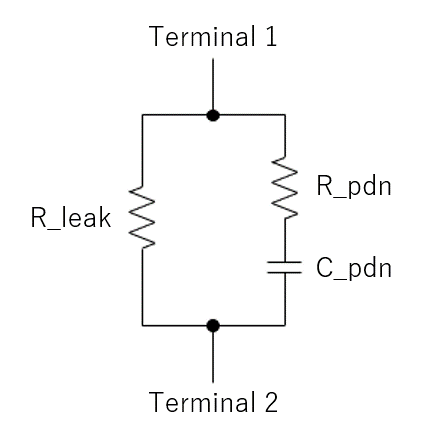 Figure XX – [PDN Model] circuitNote that in simulation, the EDA tool may select one column from the typical, minimum or maximum data of the buffer models from the same .ibs file.  At the same time, the EDA tool may select the same column of PDN Model.  However, the on-die decoupling capacitance PDN model characteristics do not necessarily depend on the same variations of the buffer such as voltage, temperature and process.  For example, a MIM capacitor variation may have little dependence on the same process, voltage, and temperature conditions.  In such cases, the model maker may list the same three values for the entry of the PDN Model sub-parameters.  In addition, the on-die decoupling capacitance PDN model characteristics can vary depending on many other factors unrelated to the variation of the buffer.  For example, the on-die capacitance of a gated power supply can vary due to the state of the gate.  In such cases, the model maker may include multiple PDN Models in one PDN Domain.  Based on the condition chosen by the user, the EDA tool may select one of them for simulation.he Interconnect Model and Series Model can also be used to represent on-die decoupling capacitance PDN characteristics and can co-exist with PDN Model.  The model maker should ensure that on-die decoupling capacitance PDN characteristics are not double counted.hen a PDN Model is used together with an Interconnect Model that does not have die pad (pin to buffer, pin only or buffer only) interfaces, there is no connection between them at the die pads.  For example, when an Interconnect Model is intended for use in the pin to buffer rail path and a PDN Model is intended for use as the die pad to die pad decoupling of the rail, the PDN Model does not affect the I/O buffer in an unintended manner.Example:[PDN Domain] PDN_for_VDDQBus_label VDDQ | VDDQ is an IO power supply for a DDR3/4 combo PHYSignal_name VSS[PDN Model] DDR3|VDDQ Voltage Range    1.5    1.425  1.575|Temperature           25     125    -40|MOS Process Corner    TT     SS     FFC_pdn                  5n     4n     6nR_pdn                  20m    30m    10mR_leak                 15k    17k    11k[End PDN Model]|[PDN Model] DDR4|VDDQ [Voltage Range]  1.2    1.14   1.26|Temperature           25     125    -40|MOS Process Corner    TT     SS     FFC_pdn                  1.5n   1n     1.8nR_pdn                  20m    30m    10mR_leak                 15k    17k    11k[End PDN Model][End PDN Domain][PDN Domain] MOS_capacitor_for_VCCBus_label VCCSignal_name VSS[PDN Model]|VCC Voltage Range     0.9    0.84   0.96|Temperature           25     125    -40|MOS Process Corner    TT     SS     FFC_pdn                  200n   150n   250nR_pdn                  3m     4m     1mR_leak                 5k     8k     2k[End PDN Model][End PDN Domain][PDN Domain] MIM_capacitor_for_VCCBus_label VCCSignal_name VSS| MIM cap does not depend on MOS PVT variations,| but instead varies with intermetal dielectric and metal.[PDN Model] Medium_MIM|VCC Voltage Range     0.9    0.84   0.96|Temperature           25     125    -40|MOS Process Corner    TT     SS     FFC_pdn                  70n    70n    70nR_pdn                  0      0      0   | R_pdn: ShortR_leak                 1G     1G     1G  | R_leak: Open[End PDN Model]|[PDN Model] Large_MIM|VCC Voltage Range     0.9    0.84   0.96|Temperature           25     125    -40|MOS Process Corner    TT     SS     FFC_pdn                  72n    72n    72nR_pdn                  0      0      0   | R_pdn: ShortR_leak                 1G     1G     1G  | R_leak: Open[End PDN Model]|[PDN Model] Small_MIM|VCC Voltage Range     0.9    0.84   0.96|Temperature           25     125    -40|MOS Process Corner    TT     SS     FFC_pdn                  67n    67n    67nR_pdn                  0      0      0   | R_pdn: ShortR_leak                 1G     1G     1G  | R_leak: Open[End PDN Model][End PDN Domain][PDN Domain] Gated_area_for_VCCBus_label VCCSignal_name VSS[PDN Model] Gate_off|VCC Voltage Range     0.9    0.84   0.96|Temperature           25     125    -40|MOS Process Corner    TT     SS     FFC_pdn                  0n     0n     0n  | C_pdn: zero (ignored)R_pdn                  0      0      0   | R_pdn: ShortR_leak                 1G     1G     1G  | R_leak: Open[End PDN Model]|[PDN Model] Gate_on|VCC Voltage Range     0.9    0.84   0.96|Temperature           25     125    -40|MOS Process Corner    TT     SS     FFC_pdn                  21n    18n    22nR_pdn                  15m    18m    11mR_leak                 17k    20k    14k[End PDN Model][End PDN Domain]Keyword: 	[End PDN Model]Required: 	Yes, for each instance of the [PDN Model] keywordDescription: 	Indicates the end of the PDN Model data. Example: [End PDN Model] BACKGROUND INFORMATION/HISTORY:This proposal has been discussed in JEITA LPB-SC Modeling WG.Kazuki Murata (Ricoh) proposed in IBIS summit Japan 2017.Kazuki Murata (Ricoh) presented in LPB Forum 2018.Megumi Ono (Socionext) proposed in DesignCon 2019 IBIS summit.Atsushi Tomishima (Toshiba Electronic Devices & Storage Corporation) proposed in DesignCon 2020 IBIS summit.BIRD198.1 contains significant edits to the original proposal.BIRD198.2 contains additional editorial changes.RequirementNotesProvide on-die decoupling capacitor model including series resistance and leakage currentDescribe power terminal and ground terminal at die padSpecification ItemNew/Modified/OtherNotes [PDN Domain] and [End PDN Domain] scoped under [Component]New“Signal_name” and “Bus_label” sub-parameters under [PDN Domain]New[PDN Model] and [End PDN Model] scoped under [PDN Domain]New“C_pdn”, “R_pdn” and “R_leak” sub-parameters under [PDN Model]New